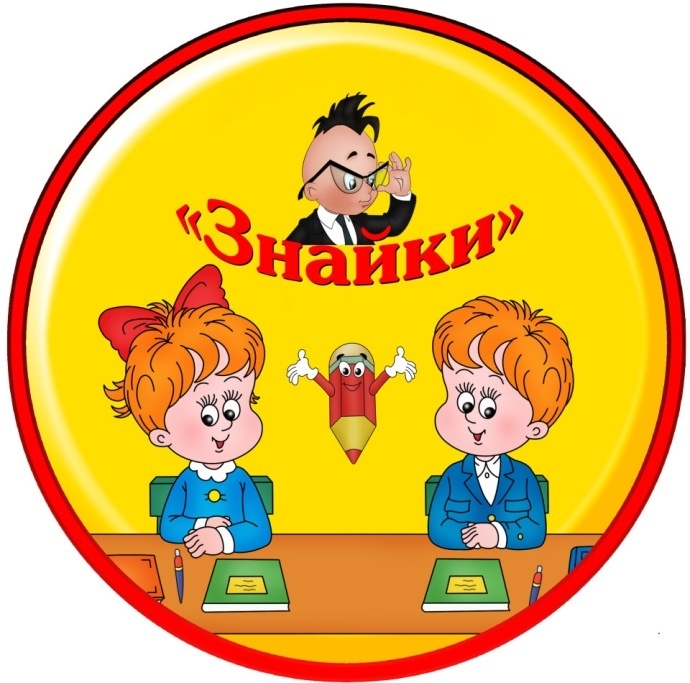 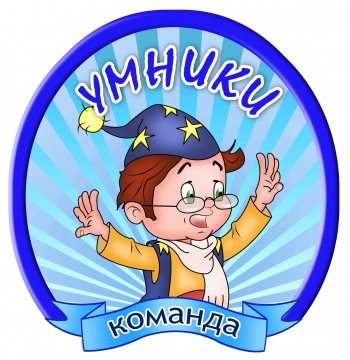 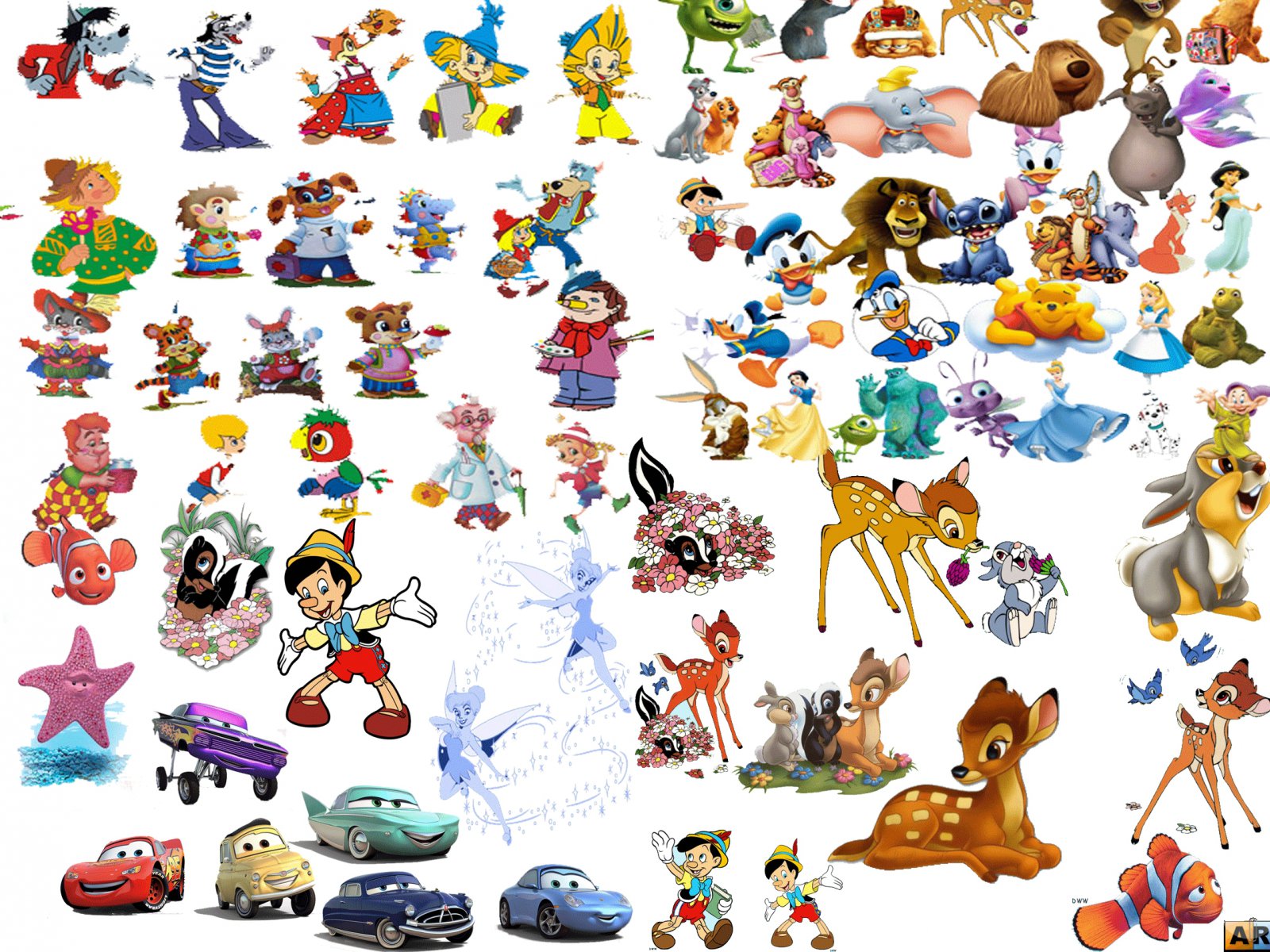 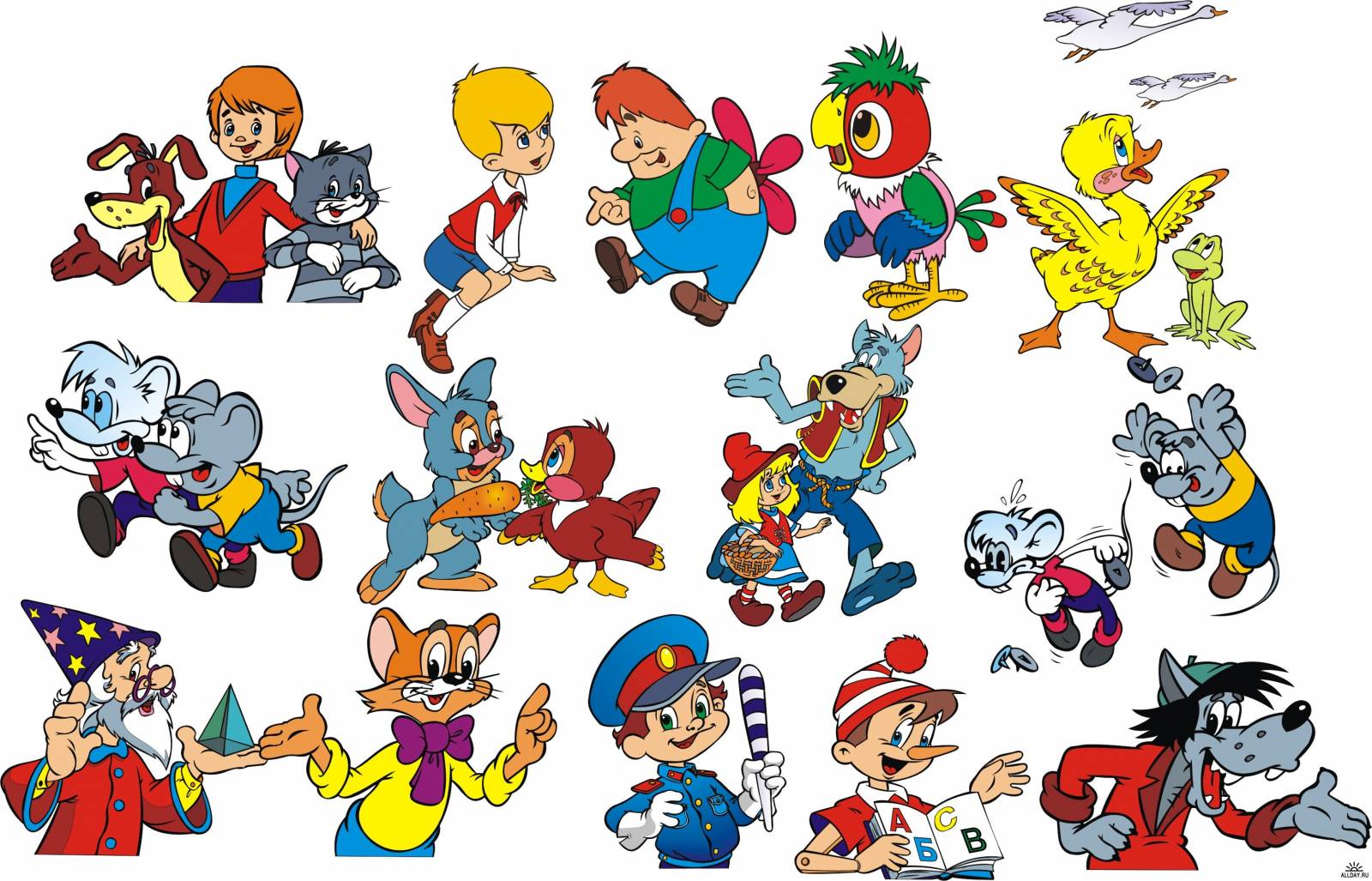 Деловая игра "Мозговой штурм"ЗаданияКритерии оценкиКритерии оценкиКритерии оценкиКритерии оценкиКритерии оценкиКритерии оценкиЗаданияВремя и активность командыВремя и активность командыТворчество и компетентность участниковТворчество и компетентность участниковПолнота ответовПолнота ответовЗаданияЗнайкиУмникиЗнайкиУмникиЗнайкиУмники1Девиз-речевка (1-2 б)2Викторина (1 б)1.1.1.1.1.1.2Викторина (1 б)2.2.2.2.2.2.2Викторина (1 б)3.3.3.3.3.3.2Викторина (1 б)4.4.4.4.4.4.2Викторина (1 б)5.5.5.5.5.5.2Викторина (1 б)6.6.6.6.6.6.2Викторина (1 б)7.7.7.7.7.7.3Сказка на новый лад (10 б)Герои сказок (10 б)4Кот в мешке (ставки)5Фанты (2 б)Итого: